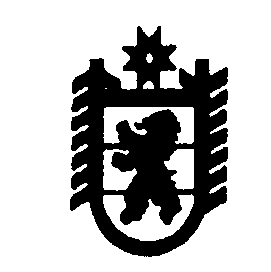 ГОСУДАРСТВЕННОЕ КАЗЕННОЕ УЧРЕЖДЕНИЕ ДОПОЛНИТЕЛЬНОГО ПРОФЕССИОНАЛЬНОГО ОБРАЗОВАНИЯ РЕСПУБЛИКИ КАРЕЛИЯ «УЧЕБНО-МЕТОДИЧЕСКИЙ ЦЕНТР ПО ГРАЖДАНСКОЙ ОБОРОНЕ И ЧРЕЗВЫЧАЙНЫМ СИТУАЦИЯМ»(ГКУ ДПО РК «УМЦ по ГОЧС»)П Р И К А З  «_____» декабря  2020 г.	             	                 		    			№ ___г. ПетрозаводскО создании комиссии по урегулированию конфликта интересов в ГКУ ДПО РК «УМЦ по ГОЧС»В соответствии с требованиями статьи 13.3 Федерального закона от 25.12.2008 № 273-ФЗ «О противодействии коррупции» и в целях урегулирования ситуаций, связанных с конфликтом интересов, которые могут возникнуть при выполнении обязанностей работниками ГКУ ДПО РК «УМЦ по ГОЧС»приказываю:1. Создать комиссию по урегулирования конфликта интересов в составе:Председатель комиссии – Назаренко Валерий Васильевич, директор ГКУ ДПО РК «УМЦ по ГОЧС»Члены комиссии: Ахметзянов Рим Габдрахманович, заместитель директора ГКУ ДПО РК «УМЦ по ГОЧС»,Архипова Галина Васильевна, ведущий экономист ГКУ ДПО РК «УМЦ по ГОЧС»;Шабельникова Ольга Николаевна, специалист по кадрам ГКУ ДПО РК «УМЦ по ГОЧС».Утвердить положение о комиссии по урегулирования конфликта интересов ГКУ ДПО РК «УМЦ по ГОЧС» (приложение № 1).2. Организовать работу по созданию и осуществлению деятельности комиссии по порядку урегулирования выявленного конфликта интересов между работниками ГКУ ДПО РК «УМЦ по ГОЧС», руководствуясь «Положением о порядке сообщения работникам ГКУ ДПО РК «УМЦ по ГОЧС» о возникновении личной заинтересованности при исполнении должностных обязанностей, которая может привести к конфликту интересов».3. Контроль за исполнением настоящего приказа оставляю за собой.Директор									В.В. НазаренкоОтп. – 1 экз. на 2 л., в дело: Приказы по основной деятельностиисп. Шабельникова О.Н.  __________« ___» ____2020 г.